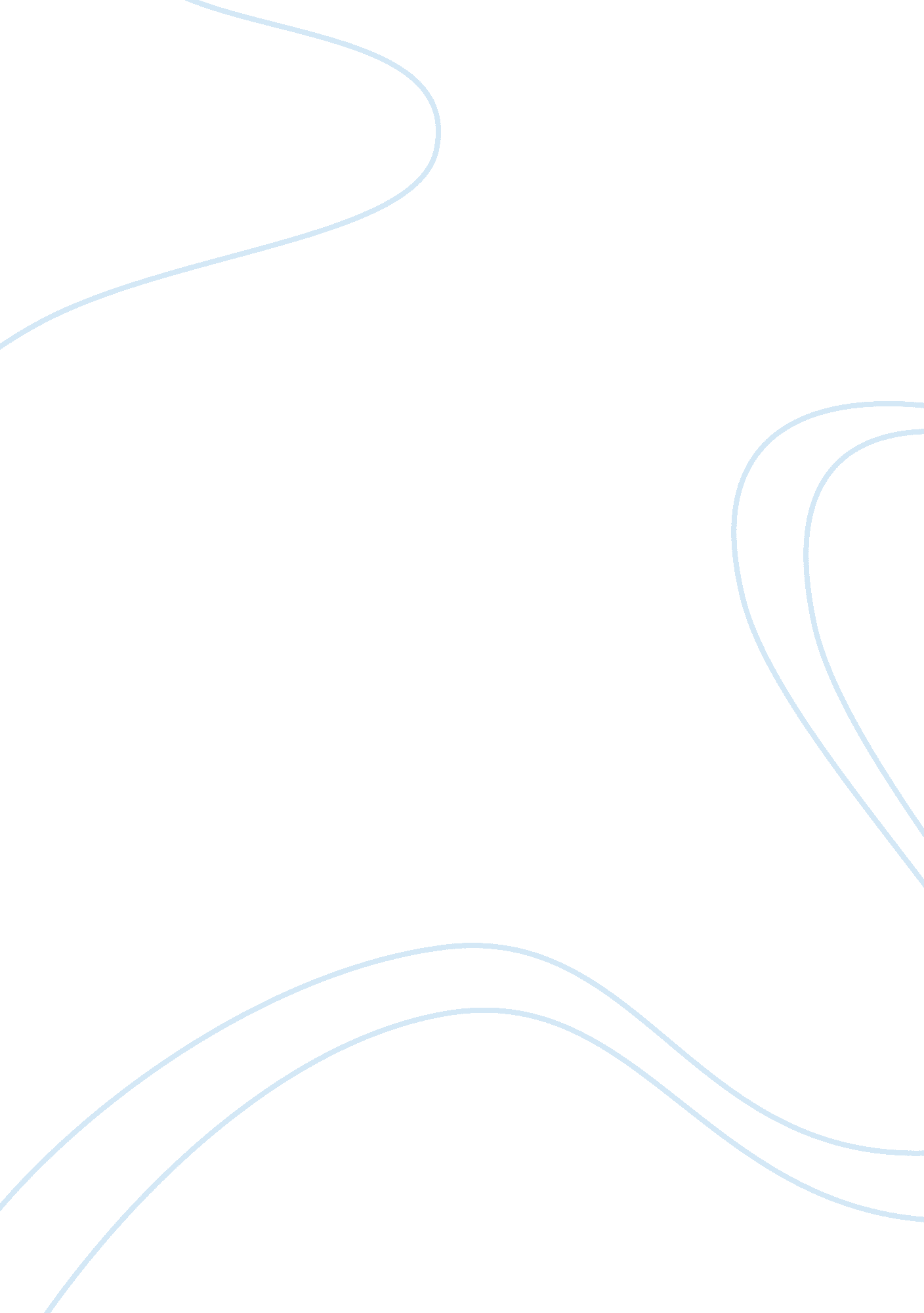 Global warming; cause and effect assignment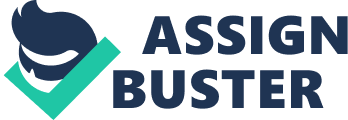 Without them it would really be cold, but that does not seem to be the problem in today’s life. Over the past sixty years, the world’s ozone layer has built up tremendously because of trapped gases being. Because Of this build up it does not allow the gases to leave the atmosphere, which is a bad thing for the atmosphere. For example, greenhouse gases are like riding down the road with the windows up and the sun shining through the car windows. The windows allow the light and heat in, but there is no where for it to go after it enters. This causes the inside of the vehicle to heat up. This is basically what is happening to our atmosphere. Our atmosphere is heating up like global warming, which is exactly like the heat being trapped inside of the car. The major effect of global warming is that it is heating up the entire world. Which is not exactly a good thing. Because when the atmosphere heats up so does the Antarctic Ocean. In fact, over half of it is made up of ice burgs and ice. When they heat up, they melt, which causes mass amounts Of flooding yet another effect of global warming and greenhouse gases. Another leading cause of global warming is us, humans. As years go by, more and more land is being cleared off, which is most commonly known as deforestation (Wisped). People are cutting down trees, and then grading the land and getting rid of all the plants that help consume the harmful gases throughout the atmosphere. The plants not only absorb gases ones throughout the atmosphere, but the ones created by humans too, such as fossil fuels. Fossil fuels are the gases released when making plastics and when producing other types of fuels such as gasoline, kerosene, and diesel. When these gases are released they clog up the atmosphere, which means other types of gases can not escape. This is also another leading factor of the world heating up and also leads to be a cause of the major flooding, all of which is an effect of global warming. The second most leading cause of global warming is aerosols. “ Aerosols are air born solid particles or liquid droplets” usually found in hair spray cans or other types of continuous spray cans (Wisped). In these types of hair sprays there are fossil fuels combusted to help release the sprays needed. These aerosols are not only in spray cans but also volcanoes. In lava, that explodes out of volcanoes, sulfur is released. The sulfur then rises to the atmosphere, which destroys it (Volcano Hazard Program). Not only does sulfur rise, but also is absorbed by the ground which causes a natural. This is another leading cause of the temperature rise going on now, and is a cause of global warming (warming of the atmosphere). It has many effects such as air pollution that can cause many problems for people. These gases can be poisonous, and deadly if often breathed in. I have a perfect example of global warming and how it effects where I am from. In Stokes County, North Carolina, where I’m from, we have not had a white Christmas since 1993. That year was the last time we have seen over four inches of snow total in a winter. Before that year, it would start snowing each year no later than December. Since that year, we are lucky if it even snows a total of several inches all winter. And if it does snow then it is delayed until mid January. By then, as soon as it snows, it melts because of the warmer temperature or the sun. That is how global warming has affected not only me but everyone else in Stokes County. In conclusion, global warming as a whole, has an overall effect on the global community and effects the weather and precipitation many regions used to receive, ultimately changing climates completely. There are many causes of global warming going on right now all over the world. Greenhouse gases, human deforestation, and aerosols are all the leading causes of this, and once the world’s atmosphere is destroyed there are going to be major consequences such as major temperature increase. But the one major effect that global warming has in the universe is tremendous amounts of flooding. It is predicted that if the atmosphere continues to heat up and flooding continues, that New York City will be under water in sixty years (Discovery Channel). So it is up to us, the people, to control and slow down the causes of global warming. We may not be able to stop the rise of global warming but we can help prevent it by slowing down the deforestation, find newer ways for aerosol sprays, and carpool. By doing these things, it will help slow down global warming. 